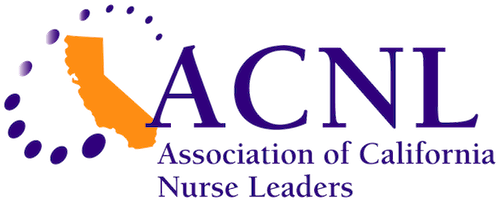 The ACNL strategic plan is effective for two years (2021-2023). The plan, organized by the strategic focus acronym LAMP, integrates ACNL’s purpose and values and includes the 2021 theme, Amplifying Our Impact. The table below provides an at-a-glance snapshot of strategies, tactics, alignment, measures, progress to date and barriers/facilitators to success.StrategiesTacticsAlignment with Values - IIIDAlignment with Person, Committee, TeamFYMeasureProgress – Quarterly UpdateBarriers/Facilitators to SuccessStrategic Initiative I: Leadership DevelopmentStrategic Initiative I: Leadership DevelopmentStrategic Initiative I: Leadership DevelopmentStrategic Initiative I: Leadership DevelopmentStrategic Initiative I: Leadership DevelopmentStrategic Initiative I: Leadership DevelopmentLeadership programming supports ACNL’s purpose to equip leaders to lead self, others and systems Offer virtual FoundationsInnovationNLD Committee – Benson Yeung; Board Liaison – Michelle GoldbachQ2 FY21Leadership programming supports ACNL’s purpose to equip leaders to lead self, others and systems Offer in-person FoundationsInclusivityPeggy DillerQ4 FY21Leadership programming supports ACNL’s purpose to equip leaders to lead self, others and systems Provide financial seriesInclusivityJeff Hudson-CovoloLeadership programming supports ACNL’s purpose to equip leaders to lead self, others and systems Create a legislative certificate programInnovationHealth Policy Committee – Mary Lynne Knighten; Board Liaison – Janice WhiteQ4 FY21Leadership programming supports ACNL’s purpose to equip leaders to lead self, others and systems Provide 10 webinars to membershipInclusivityTBDFY21Programs engage CNOs in learningOffer executive level course offerings InclusivityIncorporate the AONL Executive model into programming to address executive level competenciesInnovationStrategic Initiative II: Annual ProgramStrategic Initiative II: Annual ProgramStrategic Initiative II: Annual ProgramStrategic Initiative II: Annual ProgramStrategic Initiative II: Annual ProgramStrategic Initiative II: Annual ProgramAnnual program supports ACNL’s purpose to equip leaders to lead self, others, and systemsDesign a plan for a virtual AP conferenceInnovationAnnual Program – Janet Hanley; Board Liaison – Pat PattonFY20Annual program supports ACNL’s purpose to equip leaders to lead self, others, and systemsTrial virtual conference at the 2021 APInnovationAnnual Program – Janet Hanley; Board Liaison – Pat PattonFY21Annual program supports ACNL’s purpose to equip leaders to lead self, others, and systemsMeasure outcome-based learning by evaluating attendees 6 months post APInnovationAnnual Program – Janet Hanley; Board Liaison – Pat PattonFY21-23Annual program supports ACNL’s purpose to equip leaders to lead self, others, and systemsTrial hybrid conference at the 2022 APInnovationAnnual Program – Janet Hanley; Board Liaison – Pat PattonFY22Strategic Initiative III: Membership Engagement/RetentionStrategic Initiative III: Membership Engagement/RetentionStrategic Initiative III: Membership Engagement/RetentionStrategic Initiative III: Membership Engagement/RetentionStrategic Initiative III: Membership Engagement/RetentionStrategic Initiative III: Membership Engagement/RetentionIncrease membership in ACNL (assure representation across the nursing spectrum)Inclusivity/DiversityMembership Experience Committee – Janette Moreno; Board Liaison – Becky SandersRecruit 200 members by February 2021Increase member retention (assure representation across the nursing spectrum)Inclusivity/DiversityRetain 90% of members by February 2021March 202186% retentionSocial media activities increase member engagementInclusivity/DiversityCommunication and Voice – Charlene Platon; Board Liaison – Dale BeattyMonthly account utilizationMarch 2021 1040 Facebook followers___ LinkedInStrategic Initiative IV: PhilanthropyStrategic Initiative IV: PhilanthropyStrategic Initiative IV: PhilanthropyStrategic Initiative IV: PhilanthropyStrategic Initiative IV: PhilanthropyStrategic Initiative IV: PhilanthropyStructure and plan supports philanthropy and related activities and achieves Circles of Giving goalsCombine Philanthropy Committee with Recognition and ScholarshipInnovationRecognition, Scholarship and Philanthropic (RSP) Committee – Jeff Hudson-Covolo; Board Liaison – Mary FoleyStructure and plan supports philanthropy and related activities and achieves Circles of Giving goalsInitiate development of the Philanthropic armInnovationRSP Committee – Jeff Hudson-Covolo & Kimberly LongStructure and plan supports philanthropy and related activities and achieves Circles of Giving goalsImplement the Philanthropy Strategic Plan InclusivityRSP Committee – Jeff Hudson-Covolo & Kimberly LongStrategic Initiative V: Amplifying Our ImpactStrategic Initiative V: Amplifying Our ImpactStrategic Initiative V: Amplifying Our ImpactStrategic Initiative V: Amplifying Our ImpactStrategic Initiative V: Amplifying Our ImpactStrategic Initiative V: Amplifying Our ImpactACNL Programs quantify outcomes to attendees and approvers/fundersEvaluate Foundations for Leadership (FLE) course including course evaluation, knowledge assessment and application of learningIntegrityResearch Committee – Lina Kawar; Board Liaison – Lisa CowanFY21ACNL operations and programming sustain/increase organization financial stabilityRestructure operations and diversify revenue streamsInnovationACNL Main OfficeKimberly LongFY21